Приложение 7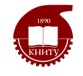 МИНОБРНАУКИ РОССИИФедеральное государственное бюджетное образовательное учреждениевысшего образования«Казанский национальный исследовательский технологический университет»(ФГБОУ ВО «КНИТУ»)ОТЗЫВрецензента о выпускной квалификационной работе (проекте)Автор (студент/ка) ____________________________________________________________Группа_______________________________________________________________________Факультет _ __________________________________________________________________Кафедра __ ___________________________________________________________________Направление _______________________________________________________________________________________________________________________________________________Тема работы (проекта) __________________________________________________________________________________________________________________________________________________________Рецензент _________________________________________________________________________________________________________________________________________________________          (Фамилия. И.О., место работы, должность, ученое звание, степень)ОЦЕНКА ВЫПУСКНОЙ КВАЛИФИКАЦИОННОЙ РАБОТЫ (проекта)* не оценивается (трудно оценить)Отмеченные достоинства___________________________________________________________________________________________________________________________________________________________________________________________________________________________________________________________________________________________________________________________________________________________________________________________________________________________________________________________________________________________________________________________________________________________________________________________________________________________________________________________________________________________________________________________________________________________________________________________Отмеченные недостатки_____________________________________________________________________________________________________________________________________________________________________________________________________________________________________________________________________________________________________________________________________________________________________________________________________________________________________________________________________________________________________________________________________________________________________________________________________________________________________________________________________________________________________________________________________________-Заключение __________________________________________________________________________________________________________________________________________________________________________________________________________________________________________________________________________________________________________________________________________________________________________________________________________________________________________________________________________________________________________________________________________________________________________________________________________________Общая оценка _________________________________Рецензент ____________ /___________/      «____»_________ 20___ г.М.П.Приложение 8Критерии оценки выпускных квалификационных работПриложение 9МИНОБРНАУКИ РОССИИФедеральное государственное бюджетное образовательное учреждениевысшего образования«Казанский национальный исследовательский технологический университет»(ФГБОУ ВО «КНИТУ»)НАЗВАНИЕ ИНСТИТУТА НАЗВАНИЕ ФАКУЛЬТЕТАНАЗВАНИЕ КАФЕДРЫОТЧЕТо работе государственной экзаменационной комиссии по защите выпускных квалификационных работ по направлению (или по специальности)КОД И НАЗВАНИЕ НАПРАВЛЕНИЯ (бакалавры), МАГИСТЕРСКОЙ ПРОГРАММЫ (магистры) ИЛИ СПЕЦИАЛЬНОСТИКазань 20      Приложение 10Таблица 1Результаты сдачи итогового государственного (междисциплинарного) экзамена по специальности (направлению) (указать код и название)Приложение 10Таблица 2Результаты защит выпускных квалификационных работ по (указать код и наименование специальности или направления) __________________________________________________________________Примечание: если форма обучения только одна (очная) можно указать это вверху таблицы, а лишние столбцы убрать.Приложение 11АКТ«____»_________20____г.О приеме-передаче выпускных квалификационных работ магистров/бакалавров/специалистов института (факультета) _______________________________________в архив выпускающей кафедры на ответственное хранениеКомиссия в составе:Председателя: декан факультета_______________________________________Члены комиссии:зав. кафедрой, секретарь ГЭК (сдающий)____________________________начальник УМУ___________________зав. лабораторией (принимающий)____________________________________составили настоящий акт в том, что кафедра____________________________приняла выпускные квалификационные работы (проекты) магистры/бакалавры факультета______________________________________(утвержденные приказами №___________от__________20_____ и №__________от__________20______), после их защиты в архив кафедры на ответственное хранение в количестве _____________________ (прописью) штук по следующему списку:Опись подготовлена уполномоченным представителем кафедры__________________________________________________________________(фамилия, имя, отчество)Опись приняла заведующий лабораторией_____________________________(фамилия, имя, отчество)«_______ »_______________ 20_____ г.Председатель комиссии:____________________________________________ Члены комиссии:__________________________________________________			__________________________________________________			__________________________________________________Примечание: в описи фамилии располагаются в алфавитном порядке. Выпускные квалификационные работы, оставленные на конкурс, включаются в начале описи. Приложение 12 Образец представления о допуске ВКР к защитеПРОЕКТ ПРИКАЗАУтвердить график защиты ВКР по (направлению/специальности) следующих (бакалавров/специалистов/магистров)  очной/очно- заочной/заочной формы обучения:Ректор					            Г.С. ДьяконовПоказателиОценкиОценкиОценкиОценкиОценкиПоказатели5432*Актуальность тематики работыСтепень полноты обзора состояния вопроса и корректность постановки задачиУровень и корректность использования в работе методов исследований, математического моделирования, расчетовСтепень комплексности работы, применение в ней знаний общепрофессиональных и специальных дисциплинЯсность, четкость, последовательность и обоснованность изложенияПрименение современного математического и программного обеспечения, компьютерных технологий в работеКачество оформления (общий уровень грамотности, стиль изложения, качество иллюстраций, соответствие требованиям стандартов)Объем и качество выполнения графического материала, его соответствие текстуОбоснованность и доказательность выводов работыОригинальность и новизна полученных результатов, научно-исследовательских или производственно-технологических решений+ОТЛИЧНО   Работа носит исследовательский характер, имеет грамотно изложенную теоретическую главу, глубокий анализ, критический разбор законодательства и практических вопросов и т.п., логичное последовательное изложение материала с соответствующими выводами и обоснованными предложениями.    Работа имеет положительные отзывы научного руководителя и рецензента. Во время защиты студент показывает глубокие знания вопросов темы, свободно оперирует данными исследования, вносит обоснованные предложения, использует наглядные средства, легко отвечает на поставленные вопросы.ХОРОШО   Работа носит исследовательский характер, имеет грамотно изложенную теоретическую главу, в работе представлен достаточно подробный анализ и критический разбор практических вопросов, материал изложен последовательно, сделаны соответствующие выводы не всегда с обоснованными предложениями.   Работа имеет положительный отзыв научного руководителя и рецензента. При защите студент показал знание вопросов темы, оперировал данными исследования, вносил предложения по теме исследования, использовал наглядные средства, без особых затруднений отвечал на вопросы.УДОВЛЕТВОРИТЕЛЬНО   Работа носит исследовательский характер, имеет теоретическую главу, базируется на практическом материале, но имеет поверхностный анализ и недостаточный критический разбор, иногда просматривается непоследовательность изложения материала, представленные предложения не всегда обоснованы. В отзывах научного руководителя и рецензента имеются незначительные замечания.   При защите докладчик проявлял неуверенность, показывал слабое знание вопросов темы, не всегда исчерпывающе аргументировал ответы на заданные вопросы.НЕУДОВЛЕТВОРИТЕЛЬНО   Работа не отвечает основным требованиям, предъявляемым к выпускным квалификационным работам в образовательных государственных стандартах высшего профессионального образования и Положении об итоговой государственной аттестации выпускников высших учебных заведений Российской Федерации.Форма обученияСдали итоговый экзаменСдали итоговый экзаменСдали итоговый экзаменСдали итоговый экзаменСдали итоговый экзаменСдали итоговый экзаменСдали итоговый экзаменПолучили неудовлетвори-тельную оценкуПолучили неудовлетвори-тельную оценкуФорма обученияВсего, чел.«отлично»«отлично»«хорошо»«хорошо»«удовлетво-рительно»«удовлетво-рительно»Получили неудовлетвори-тельную оценкуПолучили неудовлетвори-тельную оценкуФорма обученияВсего, чел.Чел.%Чел.%Чел.%Чел.%ОчнаяОчно-заочнаяЗаочная№ПоказателиВсегоВсегоФормы обученияФормы обученияФормы обученияФормы обученияФормы обученияФормы обучения№ПоказателиВсегоВсегоочнаяочнаяоч-заочн.оч-заочн.заочнаязаочная№ПоказателиКол.%Кол.%Кол.%Кол.%1.Принято к защитедипломных работ (д.р.)/дипломных проектов (д.п.)2.Защищено д.р./д.п.3.Оценки д.р./д.п.отличнохорошоудовлетворительнонеудовлетворительно4.Количество д.р./д.п.,выполненных:4.1по темам, предложеннымстудентами;4.2по заявкам предприятий;4.3в области фундаментальных и поисковых научных исследований5.Количество д.р./д.п., рекомендованных:5.1к опубликованию;5.2к внедрению;5.3внедренных6.Количество дипломов с отличием№п/пФамилия, имя, отчествоНаименование темыДатаФ.И.О. студентаГруппаТемаРуководительРецензент(для магистров или специалистов)